Методические рекомендации по организации образовательной деятельности обучающихся в рамках технологии полного усвоения на уроках английского языкаВсем известно, что в ритме сегодняшнего времени владение английским языком становится одним из условий профессиональной компетентности специалиста. Как показывает опыт, интерес к изучению иностранного языка в старших классах значительно ослабевает. Поэтому в педагогической сфере идет постоянный поиск путей активизации познавательного интереса у учеников. А интерес к изучению предмета будет только тогда, если присутствует у ученика ситуация успеха. Американские ученые Дж. Керолл и Б. Блум разработали педагогическую систему, в которой теория полного усвоения учебного материала рассматривается как инструмент технологического процесса формирования лексических и грамматических навыков на уроках английского языка. Теоретическое обоснование технологии полного усвоения описано в работах М.В. Кларина "Педагогические технологии в учебном процессе" М., 1989г. Авторы этой технологии предполагают, что способности ученика определяются не при усредненных, а при оптимально подобранных для данного ребенка условий, поэтому необходима адаптивная система обучения, позволяющая всем ученикам полностью усвоить программный материал. Концепция полного усвоения задает единый для учащихся фиксированный уровень овладения знаниями, но делает переменными для каждого обучающего время, методы, формы, условия труда.Ключевым понятием этой технологии служит эталон полного усвоения знаний, то есть планируемые результаты обучения, которые должны быть достигнуты всеми учащимися.В традиционном учебном процессе всегда фиксированы два параметра: темп обучения и способ предъявления учебного материала. Мы привыкли объяснять и требовать так, как будто перед нами находится один ученик, а не десятки детей с различными особенностями восприятия, осмысления, запоминания.Б. Блум изучал способности учащихся при обучении разным предметам в условиях, когда время на изучение материала не ограничивалось. Он выделил три категории учащихся:а) малоспособные, которые не в состоянии достичь заранее намеченного уровня знаний и умений даже при больших затратах учебного времени; б) талантливые (около 5%) - могут учиться в высоком темпе; в) обычные ученики, составляющие большинство (90%), чьи способности по усвоению знаний и умений определяются затратами учебного времени.ВЫВОД: при правильной организации обучения, особенно при снятии ограничений во времени, абсолютное большинство школьников в состоянии полностью усвоить обязательный учебный материал.Команда учителей иностранного языка школы №6 г. Салехарда решила применить технологию полного усвоения на уроках английского языка в 5 классе при усвоении темы «Известные люди.» При подготовке к изучению темы были определены критерии усвоения темы, что выражалось в перечне конкретных результатов обучения, требуемых программой. Затем разрабатывались диагностические тесты. Учебный материал был разделен на отдельные учебные единицы. После их выделения были определены критерии, которые должны быть достигнуты в ходе изучения материала, был составлен промежуточный диагностический тест, который позволил бы убедиться в достижении целей изучения каждой учебной единицы и выявления необходимости коррекционной учебной работы.Затем были выбраны методы изучения материала, составлены обучающие задания. Главным фактором применения технологии было достижение учебной цели- полного усвоения материала в соответствии с требованиями программы.Диагностические тесты были составлены в соответствии с уровнями усвоения.1-й уровень - знакомство, различение. Это деятельность по узнаванию. 2-й уровень - алгоритмический. Применение ранее усвоенного, репродуктивное, алгоритмическое действие. 3-й уровень - творческий. Применение ранее усвоенных знаний, умений для решения нетиповых задач. (Приложение 1,2,3)После выполнения входного теста ученики разделились на две группы: достигших и не достигших полного усвоения знаний и умений. Достигшие полного усвоения на требуемом уровне (уровень А и В) получили дополнительный материал для изучения. С учащимся, которые не смогли продемонстрировать полное усвоение материала (уровень С), была организована вспомогательная (коррективная) учебная деятельность. Для этого вначале выявляются имеющиеся пробелы в знаниях и умениях. Вспомогательная (коррективная) работа завершилась текущим диагностическим тестом, после которого класс перешел к изучению новой учебной единицы. После изучения всего материала был проведен итоговый тест, который показал на сколько были достигнуты цели полного усвоения темы. По результатам работы по данной технологии ученики 5 класса, посещавших уроки в рамках темы "Известные люди", усвоили материал полностью и 70 %написали контрольную работу на 4 и 5.Выводы.1. Мы считаем, что технология полного усвоения знаний позволяет учащимся на каждом уроке испытывать учебный успех. Из неуспевающего или посредственного ученика ребенок имеет реальную возможность достичь успеха.2. Использование этой технологии повышает эффективность урока, дает как возможность усвоения учебного материала всеми учащимися на базовом уровне, так и возможность творческого развития личности.3. Действительно, все учащиеся способны усвоить необходимый учебный материал при правильной, рациональной организации учебного процесса.4. Однако, применение технологии полного усвоения знаний требует значительной подготовки учителя, так как у детей различные особенности восприятия, осмысления, запоминания.5. Учитель на уроке ограничен временем, которое отводится на изучение материала. Кроме того, на изучение темы отводится определенное количество часов, поэтому работа с малоспособными учениками переносится на индивидуальную работу во внеурочное время, которая увеличивает нагрузку учителя.6. В соответствии с технологией оценка в виде традиционной отметки выставляется по результатам контрольных работ, охватывающих либо весь курс, либо материал крупного раздела. Мы же должны оценивать ученика почти на каждом уроке, что не способствует созданию ситуации успеха у малоспособных учеников.7.  Мы считаем, что технология полного усвоения будет эффективной при индивидуальной работе со слабоуспевающими учащимися или в группах коррекции, где нет ограничения по времени на изучение учебного материала. Эту технологию можно также применять, используя систему зачетов. Приложение 1Входная диагностика.Вставьте подходящую форму прошедшего времени глагола to be (was, were)I….at home yesterday.She….at school on Monday.They …in the park two days ago.We…in the cinema last week.He… In the office in the morning.Преобразуйте утвердительные предложения в отрицательные, используя прошедшего времени глагола to be (wasn't, weren’t)Our teacher was in London last year.Our school was green two years ago.Your parents were in Africa in summer.Their friends were from Russia.He was nine last year.Соотнеси слова в рамочках.Кто были эти люди? Соотнесите их имена и профессии.Keys:   1.  was      2. was    3 were    4 were   5 was   1. Wasn’t    2. wasn’t    3. weren’t     4. weren’ t   5. wasn’t   1b,  2h,  3a,  4c,  5f,   6g,   7b,   8d    1b,  2d,  3e,   4c,   5aРекомендации:Уровень А красная карточка 23-21 баллУровень В синяя карточка 20-17 балловУровень С зеленая карточка 16-13 балловПриложение 2Промежуточная диагностика. Прочитайте предложения.Обведите правильный ответ.1) He was/were/weren't ill yesterday.2) I were/was/is in the playground on Friday.3) She wasn’t/weren’t/isn’t late for school today.4) They was/wasn’t/were tired yesterday.5) We were/weren’t/aren’t at school on Sunday.Найдите ошибкубподчеркните ее и напишите правильный вариант.He were here yesterday.I were asleep at 11 o’clock last night.They was happy with their test results.She weren’t in Spain Last week.It were my birthday yesterday.Вставьте подходящие слова из рамочки.She dances very well. She is …He writes books. He is….He treats people. He is….She teaches students. She is….He likes painting. He isВерны ли утверждения? True / FalseAnna Pavlova was a great artist.The Bronte Sisters were English writers.Leonardo da Vinci was a famous scientist.Luchano Pavarotti was a well-known teacher.Jesse Owens was an American athlete.Keys:1. was   2. was   3.wasn’t   4. were   5. weren’t1. were→was    2. were→was   3. was→were   4. weren’t→wasn’t   5. were→was1. a dancer      2. a writer      3. a doctor      4. a teacher    5. a painter1. False     2. True     3. False    4. False     5. True Рекомендации:Уровень А красная карточка 20-18 баллoвУровень В синяя карточка 17-15 балловУровень С зеленая карточка 14-10 балловЭтот тест проводится в конце 2 урока с целью выявления затруднения и определения уровневых групп.Учащиеся, достигшие уровня А получают дополнительный материал для изучения.Учащиеся уровня В и С получают дифференцированные задания. Приложение 3Итоговая диагностика.Перепишите предложения в прошедшем времени(Past Simple)I’m tired.Betty is in bed.Mary is too young.This is my house.They are my teachers.We are goog pupils.Заполнитетаблицу, используя информацию из текста.1. Galina Ulanova was a Russian ballet dancer. She was born in 1910 in Saint Petersburg. She was talented and admired the hearts of many people all over the world.2. Leo Tolstoy was a famous Russian writer.He was born in 1828. War and Peace is a novel, which is regarded (относится) as a central work of world literature and one of Tolstoy's finest literary achievements (достижения).3. Elizabeth II is the queen of Great Britain and Ireland. She was born in 1926. In 2017 she celebrated her Sapphire Jubilee (65 years on the throne), the first British monarch to do so. She also has eight grandchildren and a growing number of great grandchildren.4. Michael Joseph Jackson (August 29, 1958 – June 25, 2009) was an American singer, songwriter, and dancer. He was one of the most popular singers in the world. Jackson's contributions to music, dance, and fashion along with his publicized personal life made him a global figure in popular culture for over four decades.5. Nikolay Kopernik was born in Torun, Poland; in 1473.He was the first who studied astronomy and astrology at the University of Cracow.III. Выберите информацию об одном известном человеке из таблицы и напишите о нем рассказ._______________________________________________________________________________________Рекомендации:Уровень А красная карточка 31-29 баллoвУровень В синяя карточка 28-23 баллaУровень С зеленая карточка 22-16 балловteacherтанцор doctorучитель dancerхудожник artistрабочий writerученыйinventorписатель scientistизобретательworkerврач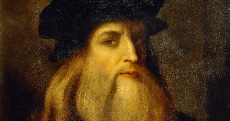 Leonardo da Vincia) writer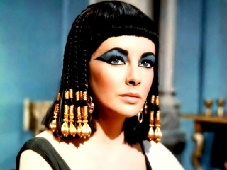 Cleopatrab)artist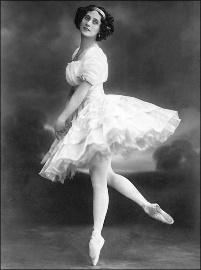 Anna Pavlovac)singer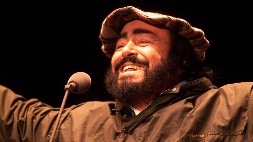 Luciano Pavarottid)queen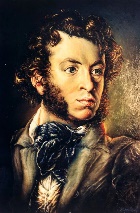 Alexander Pushkine)dancera dancer, a writer, a doctor, a teacher, an artist, a nurse, a hausewife, a singer.nameoccupationnationalitywas bornnameoccupationnationalitywas bornMark Twaina writer, humorist, entrepreneur, publisher, and lecturerAmerican November 30, 1835 Paul McCartneya singer-songwriter, multi-instrumentalist, and composer English18 June 1942Alexander Bella born scientist, inventor, engineer, and innovator ScottishMarch 3, 1847